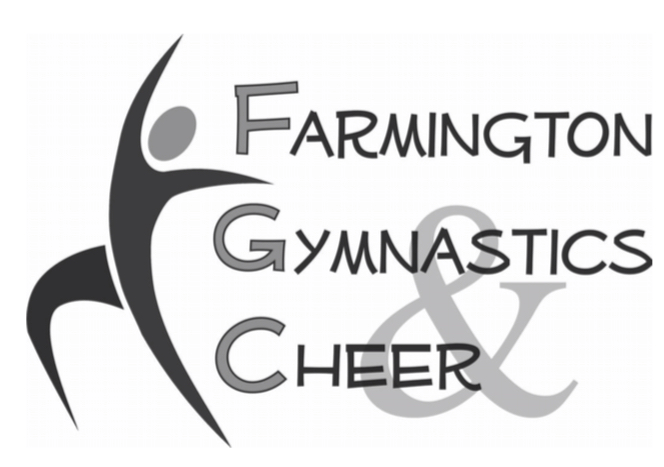 MONDAYTUESDAYWEDNESDAYTHURSDAYFRIDAYSATURDAYTODDLER$96.00 (6 WEEK SESSION)6:15PM-7PM4:30PM – 5:15PM7PM – 7:45PM10AM – 10:45AM11AM – 11:45AM6PM – 6:45PM10AM – 10:45AM*11AM – 11:45AM*5:15PM – 6PM *6:15PM – 7PM*10AM – 10:45AM*11AM – 11:45AM*6:15PM – 7PM9:45AM – 10:30AM*PRESCHOOL$96.00 (6 WEEK SESSION)6:15PM-7PM4:30PM – 5:15PM7PM – 7:45PM10AM – 10:45AM11AM – 11:45AM6PM – 6:45PM10AM – 10:45AM11AM – 11:45AM5:15PM – 6PM*6:15PM – 7PM*10AM – 10:45AM*11AM – 11:45AM*6:15PM – 7PM*9:45AM – 10:30AM*ADVANCED PRESCHOOL$96.00 (6 WEEK SESSION)10AM -10:45AM10AM -10:45AM10AM -10:45AM*BEGINNER$102.00 (6 WEEK SESSION)4PM-5PM6PM-7PM4PM-5PM6PM-7PM6PM-7PM7PM – 8PM7PM – 8PM*4PM-5PM*9:30AM – 10:30AM*ADVANCED BEGINNER$102.00 (6 WEEK SESSION)4PM-5PM6PM-7PM4PM-5PM6PM-7PM6PM-7PM7PM – 8PM7PM – 8PM*4PM-5PM*9:30AM – 10:30AM*INTERMEDIATE$108.00 (6 WEEK SESSION)5PM-6:15PM7PM – 8:15PM7PM – 8:15PM7PM – 8:15PM4PM – 5:15PM*6PM – 7:15PM*9:30AM – 10:45AM*ADVANCED$108.00 (6 WEEK SESSION)5PM – 6:15PM7PM – 8:15PM7PM – 8:15PM7PM – 8:15PM4PM – 5:15PM*6PM – 7:15PM*9:30AM – 10:45AM*ULTRA$108.00 (6 WEEK SESSION)7PM – 8:15PM4PM – 5:15PM*ADAPTIVE$96.00 (6 WEEK SESSION)9AM – 9:45AM*BOOTCAMP$78.00 (6 WEEK SESSION)5:15PM – 6PM7:15PM – 8PM10:45AM – 11:30AM*TUMBLE FOR CHEER/DANCE$84.00 (6 WEEK SESSION)6PM-7PM10:30PM – 11:30PM*PRETEAM$114.00 (6 WEEK SESSION)5PM -7PM9AM – 11AM*MAGA6PM – 8:30PM6PM – 8:30PM 4PM – 6:30PM6PM – 8:30PM *4:30PM – 7PM *ALL STAR 5PM – 6:30PMHIGH SCHOOL$150.00 (6 WEEK SESSION)7PM – 9PM3PM – 6:30PM3PM – 6PM3PM – 6PM